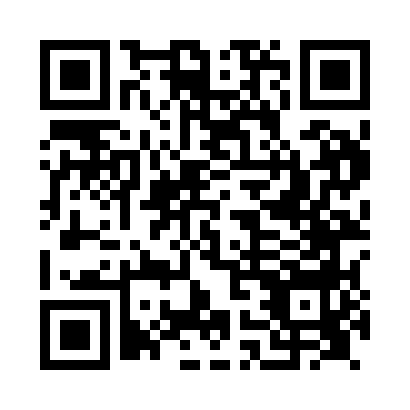 Prayer times for Avening, Gloucestershire, UKWed 1 May 2024 - Fri 31 May 2024High Latitude Method: Angle Based RulePrayer Calculation Method: Islamic Society of North AmericaAsar Calculation Method: HanafiPrayer times provided by https://www.salahtimes.comDateDayFajrSunriseDhuhrAsrMaghribIsha1Wed3:425:391:066:138:3310:312Thu3:395:371:066:148:3510:343Fri3:365:351:066:158:3610:374Sat3:335:341:056:168:3810:395Sun3:305:321:056:178:4010:426Mon3:275:301:056:188:4110:457Tue3:245:281:056:198:4310:488Wed3:215:271:056:208:4510:519Thu3:185:251:056:218:4610:5410Fri3:155:231:056:228:4810:5711Sat3:145:221:056:238:4910:5712Sun3:135:201:056:248:5110:5813Mon3:125:181:056:258:5210:5914Tue3:115:171:056:268:5411:0015Wed3:105:151:056:278:5511:0016Thu3:105:141:056:278:5711:0117Fri3:095:131:056:288:5811:0218Sat3:085:111:056:299:0011:0319Sun3:085:101:056:309:0111:0320Mon3:075:081:056:319:0311:0421Tue3:065:071:056:329:0411:0522Wed3:065:061:056:329:0511:0623Thu3:055:051:056:339:0711:0624Fri3:055:041:066:349:0811:0725Sat3:045:021:066:359:0911:0826Sun3:045:011:066:369:1111:0827Mon3:035:001:066:369:1211:0928Tue3:034:591:066:379:1311:1029Wed3:024:581:066:389:1411:1030Thu3:024:581:066:389:1611:1131Fri3:024:571:066:399:1711:12